2023 Award Nominations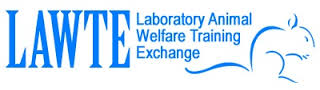 INSTRUCTIONS:	To be eligible for an award, the application must be complete and submitted by March 1, 2023.  Unless noted in the award criteria, LAWTE membership is not a requirement for receiving an award.  Any member of the laboratory animal science community may recommend or support a worthy candidate.  Recipients will be recognized at the LAWTE 2023 meeting and are expected to accept the award in person although no travel support is provided.	Complete applications should address the award criteria and include:Nomination formSigned letter of recommendation At least two signed letters of supportApplicant’s resumeSubmit your complete application package by email to:	LAWTE Awards Chair – Ryan Byrd: ryan.byrd@bcm.eduSECTION 1: AWARD TYPEAward (Check one): Submission Date: _______________________Founder’s AwardImpact AwardRookie Award    LAWTE Top 3 AwardPerformanceDevelopmentProgramSECTION 2: NOMINEE INFORMATIONNominee's Name: ______________________________________Street Address: ______________________________________City / State / Zip: ________________________ / ________ / _________________________________________ Phone Number: ____________________________SECTION 3: EMPLOYMENT INFORMATIONCurrent Employer: __________________________________ Job Title: ______________________________________SECTION 4: PROFESSIONAL PARTICIPATIONLAWTE – Number of Years_________Type of Involvement___________________________________________________________AALAS – Number of Years_________Type of Involvement___________________________________________________________AALAS Branch– Name(s)__________________________Number of Years_________Type of involvement_____________________FOUNDER’S AWARD (Individual) – must be current LAWTE memberPurpose: To recognize an outstanding educator/trainer in the field of laboratory animal science and/or regulatory compliance.  An honorarium of $250, plaque and a lifetime membership to LAWTE will be awarded to the recipientCriteriaLAWTE member for more than 2 yearsActive LAWTE participant (officer, committee member or presenter)Engages in training programs or regulatory compliance in the laboratory animal science industryAssists with writing guidelines and policies to support an animal care program(s)Assists in efforts to secure AAALAC accreditationDemonstrates a commitment to continuing education with certification at the LATG, CMAR and/or CPIA levelParticipation in AALAS and AALAS Branch activities (presenter, committee member or officer)History of public outreach is desiredConsideration is given for nominees who have:Used animal models or other training methods to reduce the number of animals usedIncorporated web-based modelsEmphasized the 3Rs in their training methodsIMPACT AWARD (Individual)Purpose: To recognize an outstanding educator/trainer in the field of laboratory animal science that has a passion for teaching and encourages students to learn.  An honorarium of $100, plaque and a 1 year membership to LAWTE will be awarded to the recipient.CriteriaMotivates students towards excellence in their laboratory animal science workInspires others around them to grow and develop their capabilities Develops curriculum and/or course materials for the purpose of engaging students in the learning processEncourages a multi-disciplinary teaching approach with the aim to develop participants into motivated learnersEngages in training programs or regulatory compliance in the laboratory animal science communityDemonstrates a commitment to continuing education with AALAS certificationConsideration is given for nominees who have:AALAS and branch participation (presenter, committee member or officer)Emphasized the 3Rs in their training methodsThe ROOKIE AWARD (Individual)Purpose: To recognize an outstanding educator/trainer in the field of laboratory animal science that has been in the training environment for less than 2 years.  An honorarium of $100, plaque and a 1 year membership to LAWTE will be awarded to the recipient.CriteriaEngages in training programs or regulatory compliance in the laboratory animal science industryDemonstrates a commitment to continuing education with AALAS certificationConsideration is given for nominees who have:AALAS and branch participation (presenter, committee member or officer)Emphasized the 3Rs in their training methodsThe LAWTE TOP 3 (Individual or Group)PerformanceDevelopmentProgramPurpose: A “Top” award recognizes an individual, group, or organization that has demonstrated outstanding achievement and excellence in the laboratory animal science training arena since the last LAWTE meeting.  A plaque will be awarded to the recipients.Top Award – PerformanceCriteriaHas given a public presentation, workshop, or lecture in the laboratory animal science arena since the last LAWTE meetingNominee has demonstrated themselves to be an impactful, authoritative, and engaging speakerTop Award – DevelopmentCriteria – any of the followingNominee(s) has developed a powerful and influential training curriculum in the laboratory animal science fieldNominee(s) has developed a powerful and influential online learning program or resource in the laboratory animal science fieldNominee(s) has developed a powerful and influential training webinar in the laboratory animal science fieldTop Award – ProgramCriteriaTraining program must be supported by an AAALAC accredited animal facility Facility management must demonstrate a commitment to trainingThe training program ensures proficiency by multiple avenues of assessmentThe training program has emphasized the 3Rs in their training methodsFacility management has demonstrated a commitment to continuing education by encouraging AALAS certification and participation in outside training opportunities